                  ГКОУ РД «Нанибиканская СОШ Гумбетовского района»	С днем рождения ЮИД!Мероприятие под эгидой «С днем рождения ЮИД!» прошло в минувшую пятницу в «Нанибиканской СОШ». Перед детьми  выступила ЗВР Гегкиева А А она рассказали об истории образования и развития отряда ЮИД, о работе, которую ребята проводят, а также о пополнении их рядов.5 марта отряды ЮИД в нашей стране отметили очередной День рождения. Уже 47 лет юные инспекторы движения являются надежными помощниками Госавтоинспекции в деле обеспечения безопасности дорожного движения. Первые отряды ЮИД появились очень давно. 6 марта 1973 года по инициативе Госавтоинспекции было утверждено Положение об отрядах ЮИД, где в качестве одной из главных задач было обозначено активное участие членов этого движения в Пропаганде дорожного движения среди детей и подростков.На протяжении уже более четырех десятков лет это движение является уникальной формой взаимодействия детей и взрослых в обеспечении дорожной безопасности. Залогом такого долголетия стали конкретные дела ЮИДовцев, не потерявшие актуальности и по сей день. Ребята, носящие гордое звание «Юный инспектор движения», служат проводниками идей добропорядочного законопослушного образа жизни, уважительного отношения к окружающим. Они становятся достойной сменой тем, кто сегодня обеспечивает порядок и безопасность на наших дорогах. Сейчас практически в каждой школе юные инспекторы движения активно занимаются благородным и полезным делом — пропагандой правил дорожного движения среди своих сверстников и ребят младших классов! ЮИДовцы сомкнув ряды, помогают проводить мероприятия по популяризации правил дорожного движения, участвуют в олимпиадах, занимаются судейством в конкурсах, учатся вождению велосипеда, проводят профилактические акции с инспекторами ГИБДД и многое другое.
Мы поздравляем движение ЮИД с Днем рождения!!! 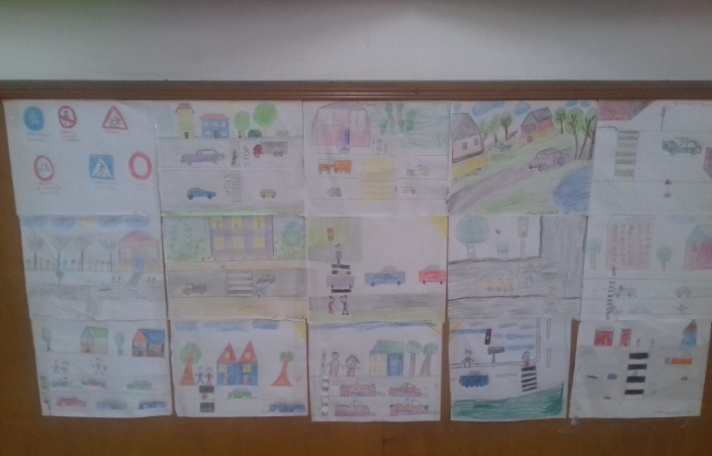 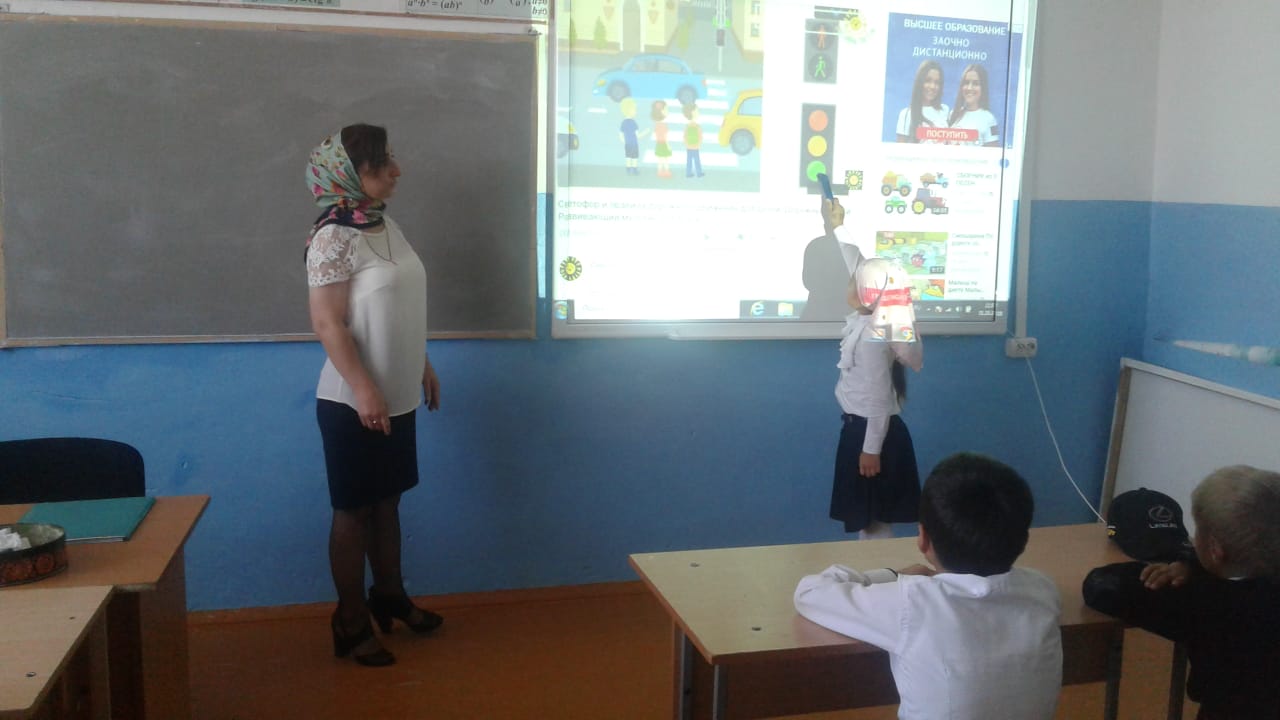 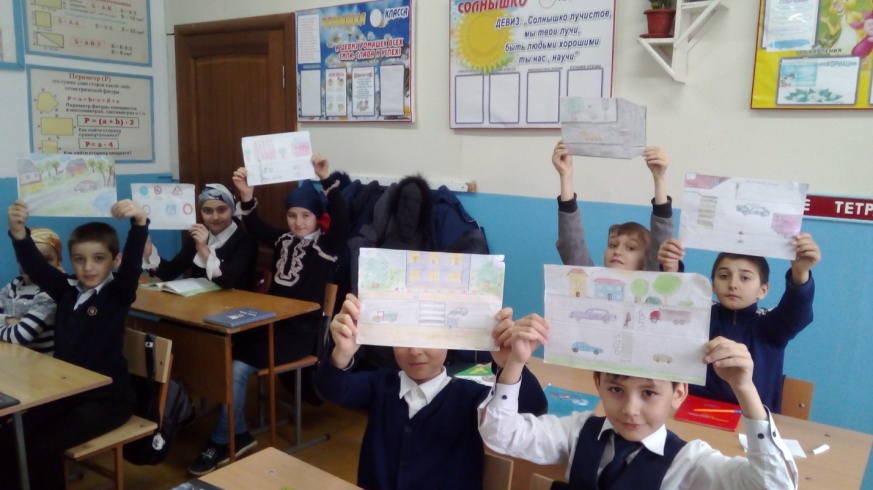 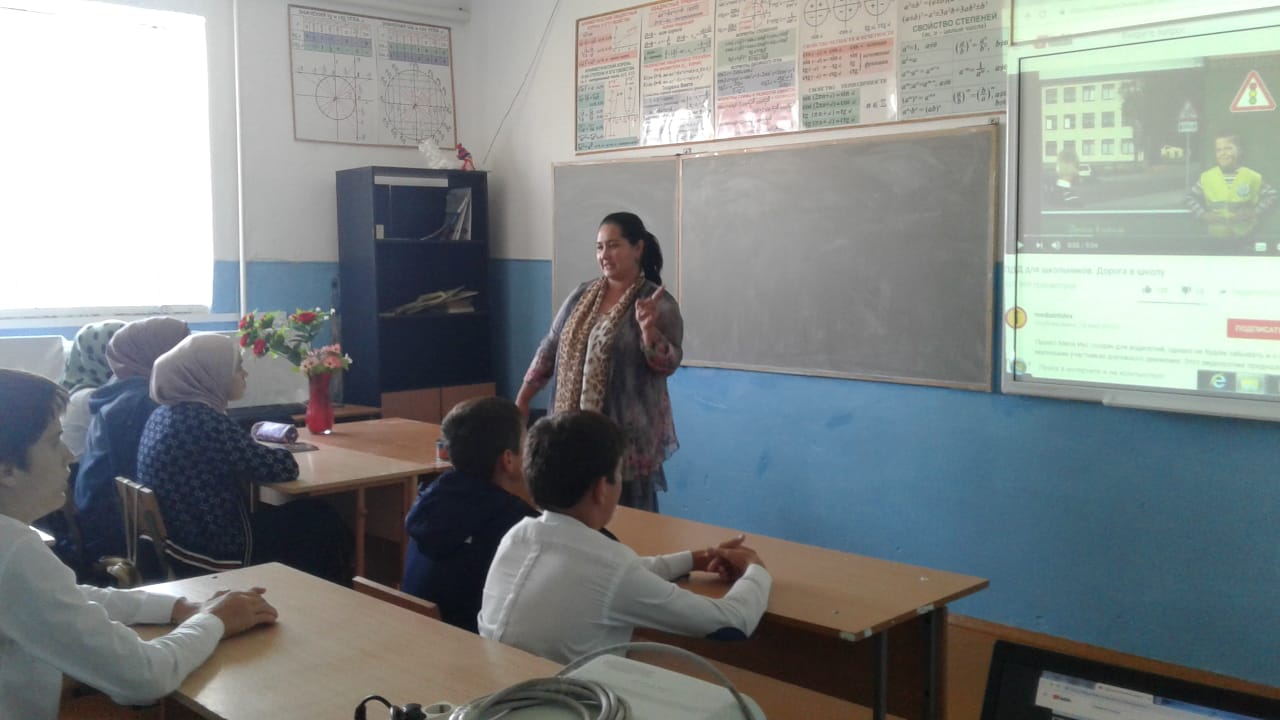 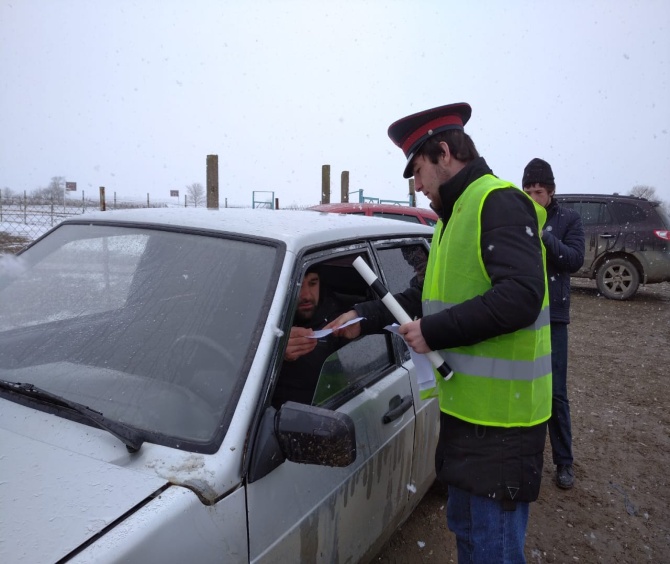 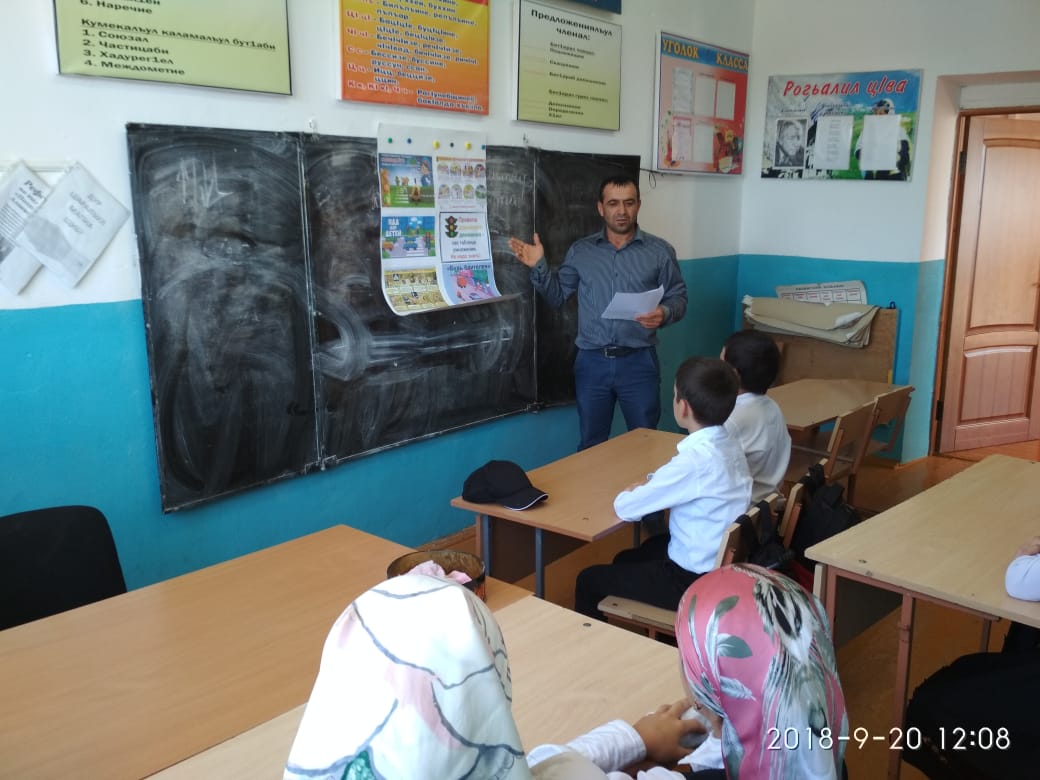 